                Weber State University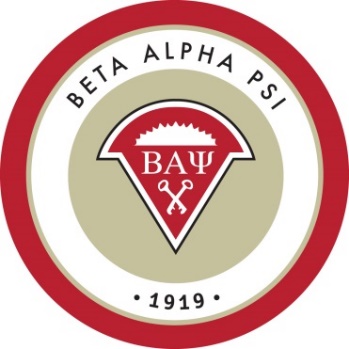 Beta Alpha Psi Theta Tau ChapterMembership Application Spring 2020 – Due by January 28, 2020 MISSION STATEMENT 
Beta Alpha Psi (BAP) is an international honor and service organization for accounting, finance, and information systems. BAP provides opportunities for development of technical and professional skills to complement university education; participation in community service; and interaction among students, faculty, and professionals.CANDIDATE REQUIREMENTSDeclared major in Accounting, Finance or Information Systems.Completed or currently enrolled (pending final grade of “B” or above) in a 3000 level Accounting course.GPA: 3.2 or above – overall AND in upper division accounting courses (3000 level and above).Must have at least two semesters remaining prior to graduation.Fulfill required participation hours during candidacy semester (see below). MEMBERSHIP REQUIREMENTS Pay $120 dues – $75 one-time national dues plus $45 annual chapter dues Must complete a total of 16 participation hours and attend 2 social events during the semester as follows:Complete 8 professional hours – attendance at weekly professional meetings count toward this requirement.Complete 8 service hoursAttend 2 BAP social eventsAttend Initiation Lunch Ceremony – Tuesday, April 14, from 12:00 PM – 2:00 PM  Please submit the following page along with your unofficial transcript to BAP Faculty Advisor, Jeff Davis, or to the Accounting Dept. Specialist in WB 221. This page is for your information regarding candidate and membership requirements.Weber State UniversityBeta Alpha Psi Theta Tau ChapterMembership ApplicationSpring 2020 – Due by January 28, 2020CANDIDATE REQUIREMENTSDeclared major in Accounting, Finance or Information Systems.Completed or currently enrolled (pending final grade of “B” or above) in a 3000 level Accounting course.GPA: 3.2 or above – overall AND in upper division accounting courses (3000+)Commit to complete required 16 participation hours and attend 2 BAP social events during candidacy semester.Name:  _________________________	      Email: _____________________________Permanent email address preferred (Gmail, Yahoo, etc)Major:  __________________      	      Address:											          	_______________________________Expected Graduation: _______ / ______ 	Street, Apt #       Semester         Year		_______________________________		 	      				City, State, ZIP codeOverall GPA:  _______			      						      Phone Number:  _____________________	Accounting GPA (list grade if completed):      ACTG 2010 ____	ACTG 2020 ____	     Current Employer:  ___________________ACTG 3110 ____	ACTG 3120 ____	     ACTG 3300 ____	ACTG 3400 ____          Referred by:  ________________________          ACTG 3750 ____	ACTG 4510 ____			             (only if applicable)□ I have attached a copy of my unofficial transcript to this membership application.□ I hereby certify that the above information is correct to the best of my knowledge.______________________________		_____________Name							Date Please return this page of the application to BAP Faculty Advisor, Jeff Davis (this will NOT be seen by other students), or return to the Accounting Dept. Specialist in WB room 221.  DUE BY:  Tuesday January 28, 2020.